COMMUNIQUÉ DE PRESSEPOUR DIFFUSION IMMÉDITATERouyn-Noranda, le 10 octobre 2017 - La troupe de théâtre internationale de l'École D'Iberville de Rouyn-Noranda, Les Excentrés, représentera le Québec et le Canada avec  la pièce "Des Pieds et des Mains" de Martin Bellemare lors de la 25e édition du FESTIVAL INTERNATIONAL DE THÉATRE JEUNES FRANCOPHONES AMIFRAN à Arad en Roumanie du 21 au 27 octobre 2017. Neuf jeunes comédiens et comédienne de secondaire 4 et 5 monteront sur scène afin de jouer cette pièce, mise en scène par Pascal Binette et coordonnée par Geneviève Tétreault, devant des francophones et des francophiles de leur âge originaires des 4 coins du monde. Le groupe partira préalablement pour un voyage culturel à travers la Roumanie afin de découvrir la gastronomie, la musique, la danse, le théâtre, l’architecture, ainsi que les us et coutumes de cet extraordinaire pays.Des pieds et des mains de Martin Bellemare : 
ELLE n’a qu’une seule main. LUI n’a qu’un seul pied. Ensemble, ils sont complets, car les choses vont souvent par deux. ELLE et LUI décident d’ouvrir une usine pour fabriquer des membres afin de les offrir à tous ceux qui en manquent. Une pièce, très actuelle,  sur la différence, l’obsession du corps parfait, et la pression « d’être pareil comme les autres ». Une réalité qui touche particulièrement les adolescents et adolescentes de partout dans le monde.La troupe de Théâtre Les Excentrés de l’École D’Iberville :Voyage de théâtre à l’international du 16 au 28 octobre pour 9 étudiants du secondaire de Rouyn-Noranda.Source : Pascal Binette & Geneviève Tétreault, responsables du Projet.Les Excentrés de l'École D'Ibervillepascualo.binochet@gmail.com819-763-8161www.facebook.com/troupedetheatrelesexcentres/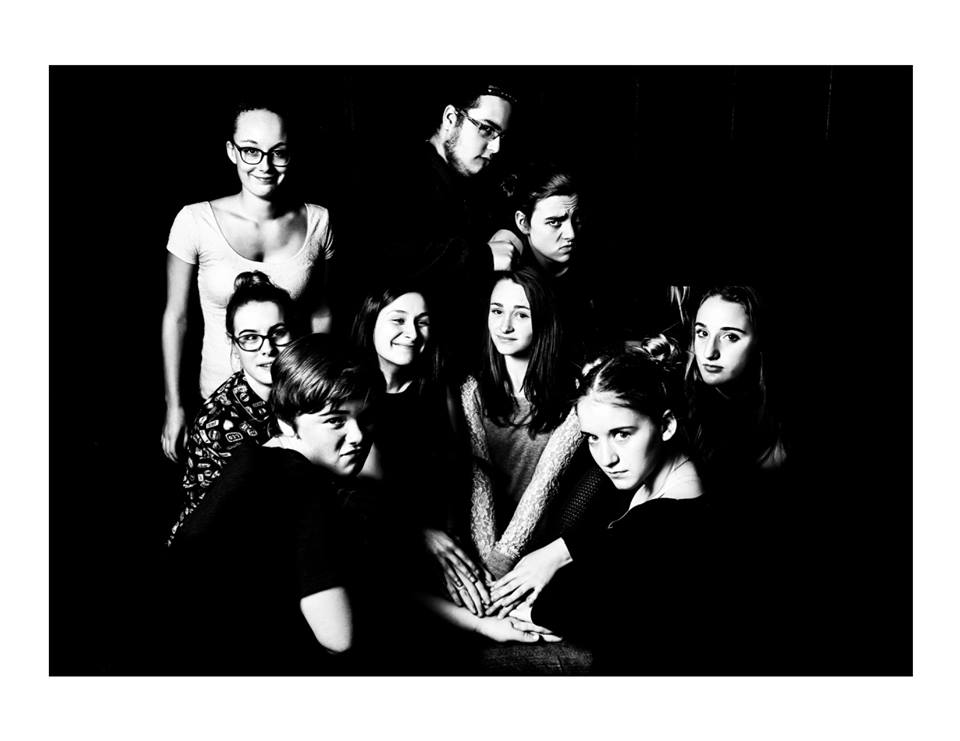 